Day 3- Integer Practice Read each situation carefully, and answer the questions.On a number line, locate and label a credit of  and a debit for the same amount from a bank account.  What does zero represent in this situation?On a number line, locate and label below zero and  above zero.  What does zero represent in this situation?A proton represents a positive charge.  Write an integer to represent  protons.  An electron represents a negative charge.  Write an integer to represent  electrons.  Problem Set Find the opposite of each number, and describe its location on the number line.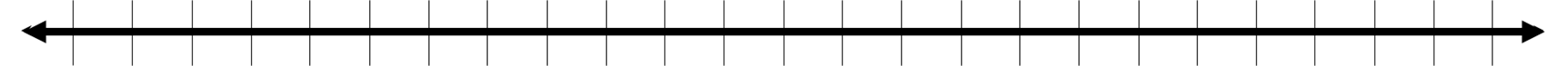 Write the opposite of each number, and label the points on the number line.Point :  the opposite of Point :  the opposite of Point :  the opposite of Point :  the opposite of Point :  the opposite of Study the first example.  Write the integer that represents the opposite of each real-world situation.  In words, write the meaning of the opposite.An atom’s positive charge of A deposit of  feet below sea levelA rise of A loss of  poundsOn a number line, locate and label a credit of  and a debit for the same amount from a bank account.  What does zero represent in this situation?On a number line, locate and label below zero and  above zero.  What does zero represent in this situation?